XPERTrak (HCU - HSM) - Requirements for Power Calculations Power Requirements for the following equipment:-HCU 1500 PathTrak chassis for RPM3000 cardsCustomer Site/Personnel Requirements(not-provided by VIAVI)Requirement Description19-in equipment rack One 6-ft. rack can accommodate 5 HCUs.AC power 100-265 VAC; 47-63 Hz; 7A max per fully loaded HCU.- HSM 1000HSM-1000 Modem Power RequirementsParameter SpecificationFrequency/ power 47 to 440 Hz/ -10 wInput voltage 85 to 264 VACInput current 1.2 A @ 100 VACFuse 1.25 A, 250 V 5 x 20 mm SLO-BLO (2 required)Input connector Integral Combination IEC connector and fuse holderPathTrak™ RF modem interfaceRS232 compatibleRF modem/Stealth protocolProprietary RF FSK modem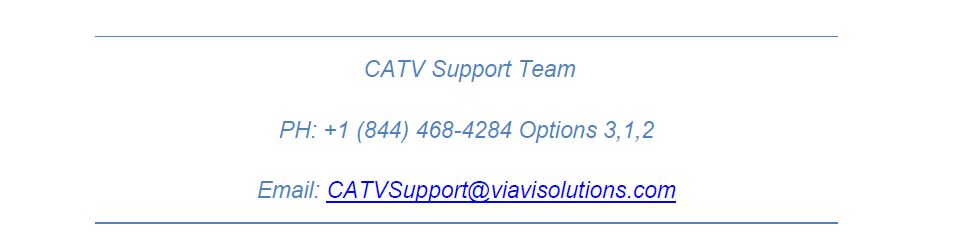 